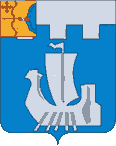 Информационный бюллетень органов местного    самоуправления Подосиновского районаот 31.01.2023 № 2 (541)утверждён решением Подосиновской районной Думы от 21.12.2007 № 30/100(в редакции от 30.08.2011 № 07/60)пгт Подосиновец На основании ходатайств филиала Юрьянского межмуниципального филиала ФКУ УИИ Управление Федеральной службы исполнения наказаний России по Кировской области от 16.12.2022 № 44/ТО/32/38-967  Администрация Подосиновского района ПОСТАНОВЛЯЕТ: 1. Внести изменения в постановление Администрации Подосиновского района от 16.03.2018 № 34 «Об определении мест отбывания наказания лицами, осужденными к обязательным и исправительным работам» (с изменениями, внесенными постановлениями Администрации Подосиновского района от 09.07.2018 № 113, от 30.07.2018 № 137, от 12.10.2018 № 184, от 11.12.2018 № 251, от 06.05.2019 № 118, от 14.10.2019 № 247, от 06.11.2019 № 268, от 14.11.2019 № 273, от 14.01.2020 № 06, от 07.04.2020 № 45, от 16.04.2020 № 60, от 20.08.2020 № 137, от 05.10.2020 № 182, от 17.12.2020 № 252, от 15.04.2021 № 75, от 23.07.2021 № 123, от 17.01.2022 № 07, от 09.02.2022 № 29, от 21.03.2022 № 53, от 07.04.2022 № 69, 11.07.2022 № 151) в части Перечня предприятий, учреждений, организаций для отбывания наказания лицами, осужденными к исправительным работам, утвердив изменения дополнения в приложение № 1 согласно приложению. 2. Опубликовать настоящее постановление в Информационном бюллетене органов местного самоуправления Подосиновского района.Глава Подосиновского района    С.П. Синицын   	                                                                                 Приложение                                                                                      УТВЕРЖДЕНО                                                                                     постановлением                                                                                     Администрации                                                                                     Подосиновского района                                                                                     от 12.01.2023 № 04Дополнениев перечень организаций, учреждений, предприятий для отбывания наказания лицами, осужденными к исправительным работам (по согласованию с руководителем)ООО «Араз» - ИНН 4326008669 - 1 рабочее место;ИП Коковин А.В. – ИНН 432600548025 – 1 рабочее место.__________ 	В соответствии с пунктом 5 части 1 статьи 14 Федерального закона от 02.03.2007 № 25-ФЗ «О муниципальной службе в Российской Федерации», пунктом 5 части 1 статьи 14 Закона Кировской области от 08.10.2007 № 171-ЗО «О муниципальной службе в Кировской области», постановлением Правительства Российской Федерации от 09.01.2014 № 10 «О порядке сообщения отдельными категориями лиц о получении подарка в связи с протокольными мероприятиями, служебными командировками и другими официальными мероприятиями, участие в которых связано с исполнением ими служебных (должностных) обязанностей, сдачи и оценки подарка, реализации (выкупа) и зачисления средств, вырученных от его реализации» Администрация Подосиновского района ПОСТАНОВЛЯЕТ:	1. Утвердить Положение о сообщении лицами, замещающими муниципальные должности и муниципальными служащими Администрации Подосиновского района о получении подарка в связи с протокольными мероприятиями, служебными командировками и другими официальными мероприятиями, участие в которых связано с исполнением ими служебных (должностных) обязанностей, сдаче и оценке подарка, реализации (выкупе) и зачислении средств, вырученных от его реализации, согласно приложению. 2. Заведующего отделом по управлению муниципальным имуществом и земельными ресурсами Администрации Подосиновского района (Бестужеву М.В.) определить, ответственным лицом, принимающим на хранение по акту приема-передачи подарки, полученные лицами, замещающими муниципальные должности и муниципальными служащими Администрации Подосиновского района в связи с протокольными мероприятиями, служебными командировками и другими официальными мероприятиями, участие в которых связано с исполнением ими служебных (должностных) обязанностей. 	3. Главному специалисту по кадровой работе и контролю управления делами Администрации Подосиновского района (Звездочётовой Н.В.) ознакомить муниципальных служащих Администрации Подосиновского района с настоящим постановлением под роспись.          4. Постановление Администрации Подосиновского района от 20.03.2014 № 96 «О порядке сообщения лицами, замещающими муниципальную должность главы Администрации Подосиновского района и должности муниципальной службы Администрации Подосиновского района о получении подарка в связи с их должностным положением или исполнением ими служебных (должностных) обязанностей, сдачи и оценки подарка, реализации (выкупе) и зачислении средств, вырученных от его реализации» признать утратившим силу.  	5. Контроль за выполнением постановления возложить на управляющего делами Администрации Подосиновского района (Хомякова Н.Ф.)6. Настоящее постановление вступает в силу со дня его официального опубликования.	Первый заместитель главы Администрации Подосиновского района	Е.В. Терентьева	   Приложение 	УТВЕРЖДЕНО                                                           постановлением  Администрации	Подосиновского района	От 18.01.2023 № 10     Положение о сообщении лицами, замещающими муниципальные должности и муниципальными служащими Администрации Подосиновского района о получении подарка в связи с протокольными мероприятиями, служебными командировками и другими официальными мероприятиями, участие в которых связано с исполнением ими служебных (должностных) обязанностей, сдаче и оценке подарка, реализации (выкупе) и зачислении средств, вырученных от его реализации1. Настоящее Положение определяет порядок сообщения лицами, замещающими муниципальные должности, и муниципальными служащими Администрации Подосиновского района (далее - лица, замещающие муниципальные должности, служащие) о получении подарка в связи с протокольными мероприятиями, служебными командировками и другими официальными мероприятиями, участие в которых связано с их должностным положением или исполнением ими служебных (должностных) обязанностей, порядок сдачи и оценки подарка, реализации (выкупа) и зачисления средств, вырученных от его реализации.2. Для целей настоящего Положения используются следующие понятия:"подарок, полученный в связи с протокольными мероприятиями, служебными командировками и другими официальными мероприятиями" - подарок, полученный лицом, замещающим муниципальную должность, служащим от физических (юридических) лиц, которые осуществляют дарение исходя из должностного положения одаряемого или исполнения им служебных (должностных) обязанностей, за исключением канцелярских принадлежностей, которые в рамках протокольных мероприятий, служебных командировок и других официальных мероприятий предоставлены каждому участнику указанных мероприятий в целях исполнения им своих служебных (должностных) обязанностей, цветов и ценных подарков, которые вручены в качестве поощрения (награды);"получение подарка в связи с протокольными мероприятиями, служебными командировками и другими официальными мероприятиями, участие в которых связано с исполнением служебных (должностных) обязанностей" - получение лицом, замещающим муниципальную должность, служащим лично или через посредника от физических (юридических) лиц подарка в рамках осуществления деятельности, предусмотренной должностным регламентом (должностной инструкцией), а также в связи с исполнением служебных (должностных) обязанностей в случаях, установленных федеральными законами и иными нормативными актами, определяющими особенности правового положения и специфику профессиональной служебной и трудовой деятельности указанных лиц.3. Лица, замещающие муниципальные должности, служащие не вправе получать подарки от физических (юридических) лиц в связи с их должностным положением или исполнением ими служебных (должностных) обязанностей, за исключением подарков, полученных в связи с протокольными мероприятиями, служебными командировками и другими официальными мероприятиями, участие в которых связано с исполнением ими служебных (должностных) обязанностей.4. Лица, замещающие муниципальные должности, служащие обязаны в порядке, предусмотренном настоящим Положением, уведомлять обо всех случаях получения подарка в связи с протокольными мероприятиями, служебными командировками и другими официальными мероприятиями, участие в которых связано с исполнением ими служебных (должностных) обязанностей, Администрацию Подосиновского района.5. Уведомление о получении подарка в связи с протокольными мероприятиями, служебными командировками и другими официальными мероприятиями, участие в которых связано с исполнением служебных (должностных) обязанностей (далее - уведомление), составленное согласно приложению № 1 к настоящему Положению, представляется не позднее 3 рабочих дней со дня получения подарка в приемную Администрации Подосиновского района. К уведомлению прилагаются документы (при их наличии), подтверждающие стоимость подарка (кассовый чек, товарный чек, иной документ об оплате (приобретении) подарка).В случае если подарок получен во время служебной командировки, уведомление представляется не позднее 3 рабочих дней со дня возвращения лица, получившего подарок, из служебной командировки.При невозможности подачи уведомления в сроки, указанные в абзацах первом и втором настоящего пункта, по причине, не зависящей от лица, замещающего муниципальную должность, служащего, оно представляется не позднее следующего дня после ее устранения.6. Уведомление составляется в 2 экземплярах, один из которых возвращается лицу, представившему уведомление, с отметкой о регистрации, другой экземпляр направляется в комиссию по поступлению и выбытию активов Администрации Подосиновского района, образованную в соответствии с законодательством о бухгалтерском учете (далее - комиссия).Уведомления, подарки находятся на хранение в отделе по управлению муниципальным имуществом и земельными ресурсами (далее – уполномоченное структурное подразделение).7. Подарок, стоимость которого подтверждается документами и превышает 3 тысячи рублей либо стоимость которого получившему его служащему неизвестна, сдается ответственному лицу уполномоченного структурного подразделения, которое принимает его на хранение по акту приема-передачи (приложение № 2 к настоящему Положению) не позднее 5 рабочих дней со дня регистрации уведомления в соответствующем журнале регистрации (приложение № 3 к настоящему Положению).8. Подарок, полученный лицом, замещающим муниципальную должность, служащим независимо от его стоимости подлежит передаче на хранение в порядке, предусмотренном пунктом 7 настоящего Положения.9. До передачи подарка по акту приема-передачи ответственность в соответствии с законодательством Российской Федерации за утрату или повреждение подарка несет лицо, получившее подарок.10. В целях принятия к бухгалтерскому учету подарка в порядке, установленном законодательством Российской Федерации, определение его стоимости проводится на основе рыночной цены, действующей на дату принятия к учету подарка, или цены на аналогичную материальную ценность в сопоставимых условиях с привлечением при необходимости комиссии. Сведения о рыночной цене подтверждаются документально, а при невозможности документального подтверждения - экспертным путем субъектами оценочной деятельности в соответствии с законодательством Российской Федерации об оценочной деятельности. Подарок возвращается сдавшему его лицу по акту приема-передачи (приложение № 4 к настоящему Положению) в случае, если его стоимость не превышает 3 тысячи рублей.11. Уполномоченное структурное подразделение обеспечивает включение в установленном порядке принятого к бухгалтерскому учету подарка, стоимость которого превышает 3 тысячи рублей, в реестр муниципального имущества муниципального образования Подосиновский муниципальный район Кировской области.12. Лицо, замещающее муниципальную должность, служащий, сдавший подарок, может его выкупить, направив в приемную Администрации Подосиновского района соответствующее заявление (приложение № 5) не позднее двух месяцев со дня сдачи подарка.13. Уполномоченное структурное подразделение в течение 3 месяцев со дня поступления заявления, указанного в пункте 12 настоящего Положения, организует оценку стоимости подарка для реализации (выкупа) и уведомляет в письменной форме лицо, подавшее заявление, о результатах оценки, после чего в течение месяца заявитель выкупает подарок по установленной в результате оценки стоимости или отказывается от выкупа.14. Подарок, в отношении которого не поступило заявление, указанное в пункте 12 настоящего Положения, может использоваться муниципальным образованием Подосиновский муниципальный район Кировской области в соответствии с Положением о порядке управления и распоряжения муниципальным имуществом муниципального образования Подосиновский муниципальный район Кировской области.15. Оценка стоимости подарка для реализации (выкупа), предусмотренная пунктом 13, осуществляется субъектами оценочной деятельности в соответствии с законодательством Российской Федерации об оценочной деятельности.16. Средства, вырученные от реализации (выкупа) подарка, зачисляются в доход бюджета района в порядке, установленном бюджетным законодательством Российской Федерации._____________Приложение № 1	к ПоложениюУведомление о получении подаркаПриложение № 2	к ПоложениюПриложение № 3	к ПоложениюЖУРНАЛрегистрации уведомлений лиц, замещающих муниципальныедолжности, и муниципальных служащих Администрации Подосиновскогорайона о получении подарка в связи с протокольнымимероприятиями, служебными командировками и другимиофициальными мероприятиями, участие в которых связанос исполнением ими служебных (должностных) обязанностейПриложение № 4	 к ПоложениюПриложение № 5	к ПоложениюАДМИНИСТРАЦИЯ ПОДОСИНОВСКОГО РАЙОНАКИРОВСКОЙ ОБЛАСТИПОСТАНОВЛЕНИЕпгт ПодосиновецВ соответствии с пунктом 3.2 статьи 160.1 Бюджетного кодекса Российской Федерации, пунктом 2 постановления Администрации Подосиновского района от 09.11.2021 № 199 Администрация Подосиновского района  ПОСТАНОВЛЯЕТ:         1. Дополнить  перечень главных администраторов доходов бюджета Подосиновского района, утверждённый постановлением Администрации Подосиновского района Кировской области от 09.11.2021 № 199 следующими кодами бюджетной классификации:        2. Опубликовать настоящее постановление в Информационном бюллетене органов местного самоуправления Подосиновского района.         3. Контроль за выполнением постановления возложить на первого заместителя главы Администрации района по финансово-экономическим вопросам, начальника финансового управления  Терентьеву Е.В.Первый заместитель главы АдминистрацииПодосиновского района       	Е.В. ТерентьеваОТВЕТСТВЕННЫЙ ЗА ВЫПУСК ИЗДАНИЯ: Управление делами Администрации Подосиновского районаАДРЕС: 613930, пгт Подосиновец Кировской обл., ул. Советская, 77ДАТА ВЫПУСКА: 31.01.2023, ТИРАЖ: 10 экземпляров№п/пСодержаниеРеквизитыСтраница1.Постановление Администрации Подосиновского района «О внесении изменений в постановление Администрации Подосиновского районаот 16.03.2018 № 34»От 12.01.2023№ 0403-042.Постановление Администрации Подосиновского района «Об утверждении положения о сообщении лицами, замещающими муниципальные должности и муниципальными служащими Администрации Подосиновского района о получении подарка в связи с протокольными мероприятиями, служебными командировками и с другими официальными мероприятиями, участие в которых связано с исполнением ими должностных обязанностей, сдаче и оценке подарка, реализации (выкупе) и зачислении средств, вырученных от его реализации»От 18.01.2023 № 1005-183.Постановление Администрации Подосиновского района «О внесении изменений в постановление Администрации Подосиновского района от 09.11.2021 № 199»От 18.01.2023 № 1119АДМИНИСТРАЦИЯ ПОДОСИНОВСКОГО РАЙОНАКИРОВСКОЙ ОБЛАСТИПОСТАНОВЛЕНИЕ12.01.202312.01.2023№040404пгт Подосиновец пгт Подосиновец пгт Подосиновец пгт Подосиновец пгт Подосиновец пгт Подосиновец О внесении изменений в постановление Администрации Подосиновского районаот 16.03.2018 № 34О внесении изменений в постановление Администрации Подосиновского районаот 16.03.2018 № 34О внесении изменений в постановление Администрации Подосиновского районаот 16.03.2018 № 34О внесении изменений в постановление Администрации Подосиновского районаот 16.03.2018 № 34АДМИНИСТРАЦИЯ ПОДОСИНОВСКОГО РАЙОНАКИРОВСКОЙ ОБЛАСТИПОСТАНОВЛЕНИЕ18.01.2023№1010пгт Подосиновец пгт Подосиновец пгт Подосиновец пгт Подосиновец Об утверждении положения о сообщении лицами, замещающими муниципальные должности и муниципальными служащими Администрации Подосиновского района о получении подарка в связи с протокольными мероприятиями, служебными командировками и с другими официальными мероприятиями, участие в которых связано с исполнением ими должностных обязанностей, сдаче и оценке подарка, реализации (выкупе) и зачислении средств, вырученных от его реализации  Администрация Подосиновского района_______________________________от ______________________________________________________________(ф.и.о., занимаемая должность)Уведомление о получении подарка от "___" ___________ 20___ г.Уведомление о получении подарка от "___" ___________ 20___ г.Уведомление о получении подарка от "___" ___________ 20___ г.Извещаю о получении ________________________________________(дата получения)Извещаю о получении ________________________________________(дата получения)Извещаю о получении ________________________________________(дата получения)подарка(ов)  ___________________________________________(наименование протокольного мероприятия, служебной командировки, другого официального мероприятия, место и дата проведения)___________________________________________(наименование протокольного мероприятия, служебной командировки, другого официального мероприятия, место и дата проведения)Наименование подаркаХарактеристика подарка, его описаниеКоличество предметовСтоимость в рублях <*>1.2.3.ИтогоПриложениеналистах(наименование документа)(наименование документа)(наименование документа)(наименование документа)(наименование документа)Лицо, представившее уведомлениеЛицо, представившее уведомление"___" _______ 20___ г."___" _______ 20___ г."___" _______ 20___ г."___" _______ 20___ г.(подпись)(расшифровка подписи)Лицо, принявшее уведомлениеЛицо, принявшее уведомление"___" ________20___ г."___" ________20___ г."___" ________20___ г."___" ________20___ г.(подпись)(расшифровка подписи)Регистрационный номер в журнале регистрации уведомлений ___________________"___" ___________ 20___ г.--------------------------------<*> Заполняется при наличии документов, подтверждающих стоимость подарка.Регистрационный номер в журнале регистрации уведомлений ___________________"___" ___________ 20___ г.--------------------------------<*> Заполняется при наличии документов, подтверждающих стоимость подарка.Регистрационный номер в журнале регистрации уведомлений ___________________"___" ___________ 20___ г.--------------------------------<*> Заполняется при наличии документов, подтверждающих стоимость подарка.Регистрационный номер в журнале регистрации уведомлений ___________________"___" ___________ 20___ г.--------------------------------<*> Заполняется при наличии документов, подтверждающих стоимость подарка.Регистрационный номер в журнале регистрации уведомлений ___________________"___" ___________ 20___ г.--------------------------------<*> Заполняется при наличии документов, подтверждающих стоимость подарка.Регистрационный номер в журнале регистрации уведомлений ___________________"___" ___________ 20___ г.--------------------------------<*> Заполняется при наличии документов, подтверждающих стоимость подарка.Регистрационный номер в журнале регистрации уведомлений ___________________"___" ___________ 20___ г.--------------------------------<*> Заполняется при наличии документов, подтверждающих стоимость подарка.Регистрационный номер в журнале регистрации уведомлений ___________________"___" ___________ 20___ г.--------------------------------<*> Заполняется при наличии документов, подтверждающих стоимость подарка.Регистрационный номер в журнале регистрации уведомлений ___________________"___" ___________ 20___ г.--------------------------------<*> Заполняется при наличии документов, подтверждающих стоимость подарка.АКТ ПРИЕМА-ПЕРЕДАЧИ ПОДАРКААКТ ПРИЕМА-ПЕРЕДАЧИ ПОДАРКААКТ ПРИЕМА-ПЕРЕДАЧИ ПОДАРКАНастоящий акт составлен о том, чтоНастоящий акт составлен о том, что_________________________________(Ф.И.О. ответственного лица______________________________________________________________уполномоченного структурного подразделения)_____________________________________________________________________________________________________________________________уполномоченного структурного подразделения)_____________________________________________________________________________________________________________________________уполномоченного структурного подразделения)_______________________________________________________________принял(а) к учету _______________________________________________(Ф.И.О., должность лица, получившего подарок)_______________________________________________(Ф.И.О., должность лица, получившего подарок)_______________________________________________________________следующий(ие) подарок(ки):_______________________________________________________________следующий(ие) подарок(ки):_______________________________________________________________следующий(ие) подарок(ки):Наименование подаркаХарактеристика подарка, его описаниеКоличество предметовСтоимость в рублях <*>1.2.3.ИтогоСдал(должность)(подпись)(расшифровка)Принял(должность)(подпись)(расшифровка)"___" ___________ 20___ г.М.П.--------------------------------<*> Заполняется при наличии документов, подтверждающих стоимость подарка."___" ___________ 20___ г.М.П.--------------------------------<*> Заполняется при наличии документов, подтверждающих стоимость подарка."___" ___________ 20___ г.М.П.--------------------------------<*> Заполняется при наличии документов, подтверждающих стоимость подарка."___" ___________ 20___ г.М.П.--------------------------------<*> Заполняется при наличии документов, подтверждающих стоимость подарка."___" ___________ 20___ г.М.П.--------------------------------<*> Заполняется при наличии документов, подтверждающих стоимость подарка."___" ___________ 20___ г.М.П.--------------------------------<*> Заполняется при наличии документов, подтверждающих стоимость подарка.N п/пДата подачи уведомленияФ.И.О., лица, подавшего уведомлениеДолжность лица, подавшего уведомлениеФ.И.О. лица, принявшего уведомлениеНаименование подаркаЗаявленная стоимость (рублей)1234567АКТ ПРИЕМА-ПЕРЕДАЧИ ПОДАРКААКТ ПРИЕМА-ПЕРЕДАЧИ ПОДАРКАНастоящий акт составлен о том, что________________________________(Ф.И.О. ответственного лица_______________________________________________________________уполномоченного структурного подразделения)______________________________________________________________передал(а) _______________________________________________________________(Ф.И.О., должность лица, сдавшего подарок)_______________________________________________________________следующий(ие) подарок(ки), стоимость которого(ых) не превышает 3 тыс. рублей:_______________________________________________________________уполномоченного структурного подразделения)______________________________________________________________передал(а) _______________________________________________________________(Ф.И.О., должность лица, сдавшего подарок)_______________________________________________________________следующий(ие) подарок(ки), стоимость которого(ых) не превышает 3 тыс. рублей:Наименование подаркаХарактеристика подарка, его описаниеКоличество предметовСтоимость в рублях <*>1.2.3.ИтогоСдал(должность)(подпись)(расшифровка)Принял(должность)(подпись)(расшифровка)"___" ___________ 20___ г.М.П.--------------------------------<*> Заполняется при наличии документов, подтверждающих стоимость подарка."___" ___________ 20___ г.М.П.--------------------------------<*> Заполняется при наличии документов, подтверждающих стоимость подарка."___" ___________ 20___ г.М.П.--------------------------------<*> Заполняется при наличии документов, подтверждающих стоимость подарка."___" ___________ 20___ г.М.П.--------------------------------<*> Заполняется при наличии документов, подтверждающих стоимость подарка."___" ___________ 20___ г.М.П.--------------------------------<*> Заполняется при наличии документов, подтверждающих стоимость подарка."___" ___________ 20___ г.М.П.--------------------------------<*> Заполняется при наличии документов, подтверждающих стоимость подарка.Администрация Подосиновского районаот _____________________________________(Ф.И.О. лица, замещающего муниципальную должность,_______________________________________муниципального служащего, сдавшего подарок (подарки),_______________________________________с указанием должности, подразделения, телефона)Администрация Подосиновского районаот _____________________________________(Ф.И.О. лица, замещающего муниципальную должность,_______________________________________муниципального служащего, сдавшего подарок (подарки),_______________________________________с указанием должности, подразделения, телефона)Администрация Подосиновского районаот _____________________________________(Ф.И.О. лица, замещающего муниципальную должность,_______________________________________муниципального служащего, сдавшего подарок (подарки),_______________________________________с указанием должности, подразделения, телефона)Администрация Подосиновского районаот _____________________________________(Ф.И.О. лица, замещающего муниципальную должность,_______________________________________муниципального служащего, сдавшего подарок (подарки),_______________________________________с указанием должности, подразделения, телефона)Заявление о выкупе подаркаИзвещаю о намерении выкупить подарок (подарки), полученный (полученные) в связи протокольным мероприятием, служебной командировкой, другим официальным мероприятием (нужное подчеркнуть)_______________________________________________________________(указать место и дату проведения)и сданный на хранение в уполномоченное структурное подразделение в установленном порядке_______________________________________________________________(дата и регистрационный номер уведомления о получении подарка,дата и регистрационный номер акта приема-передачи подарков на хранение)по стоимости, установленной в результате оценки подарка в порядке, предусмотренном законодательством Российской Федерации об оценочной деятельности.Заявление о выкупе подаркаИзвещаю о намерении выкупить подарок (подарки), полученный (полученные) в связи протокольным мероприятием, служебной командировкой, другим официальным мероприятием (нужное подчеркнуть)_______________________________________________________________(указать место и дату проведения)и сданный на хранение в уполномоченное структурное подразделение в установленном порядке_______________________________________________________________(дата и регистрационный номер уведомления о получении подарка,дата и регистрационный номер акта приема-передачи подарков на хранение)по стоимости, установленной в результате оценки подарка в порядке, предусмотренном законодательством Российской Федерации об оценочной деятельности.Заявление о выкупе подаркаИзвещаю о намерении выкупить подарок (подарки), полученный (полученные) в связи протокольным мероприятием, служебной командировкой, другим официальным мероприятием (нужное подчеркнуть)_______________________________________________________________(указать место и дату проведения)и сданный на хранение в уполномоченное структурное подразделение в установленном порядке_______________________________________________________________(дата и регистрационный номер уведомления о получении подарка,дата и регистрационный номер акта приема-передачи подарков на хранение)по стоимости, установленной в результате оценки подарка в порядке, предусмотренном законодательством Российской Федерации об оценочной деятельности.Заявление о выкупе подаркаИзвещаю о намерении выкупить подарок (подарки), полученный (полученные) в связи протокольным мероприятием, служебной командировкой, другим официальным мероприятием (нужное подчеркнуть)_______________________________________________________________(указать место и дату проведения)и сданный на хранение в уполномоченное структурное подразделение в установленном порядке_______________________________________________________________(дата и регистрационный номер уведомления о получении подарка,дата и регистрационный номер акта приема-передачи подарков на хранение)по стоимости, установленной в результате оценки подарка в порядке, предусмотренном законодательством Российской Федерации об оценочной деятельности.Заявление о выкупе подаркаИзвещаю о намерении выкупить подарок (подарки), полученный (полученные) в связи протокольным мероприятием, служебной командировкой, другим официальным мероприятием (нужное подчеркнуть)_______________________________________________________________(указать место и дату проведения)и сданный на хранение в уполномоченное структурное подразделение в установленном порядке_______________________________________________________________(дата и регистрационный номер уведомления о получении подарка,дата и регистрационный номер акта приема-передачи подарков на хранение)по стоимости, установленной в результате оценки подарка в порядке, предусмотренном законодательством Российской Федерации об оценочной деятельности.Заявление о выкупе подаркаИзвещаю о намерении выкупить подарок (подарки), полученный (полученные) в связи протокольным мероприятием, служебной командировкой, другим официальным мероприятием (нужное подчеркнуть)_______________________________________________________________(указать место и дату проведения)и сданный на хранение в уполномоченное структурное подразделение в установленном порядке_______________________________________________________________(дата и регистрационный номер уведомления о получении подарка,дата и регистрационный номер акта приема-передачи подарков на хранение)по стоимости, установленной в результате оценки подарка в порядке, предусмотренном законодательством Российской Федерации об оценочной деятельности.Заявление о выкупе подаркаИзвещаю о намерении выкупить подарок (подарки), полученный (полученные) в связи протокольным мероприятием, служебной командировкой, другим официальным мероприятием (нужное подчеркнуть)_______________________________________________________________(указать место и дату проведения)и сданный на хранение в уполномоченное структурное подразделение в установленном порядке_______________________________________________________________(дата и регистрационный номер уведомления о получении подарка,дата и регистрационный номер акта приема-передачи подарков на хранение)по стоимости, установленной в результате оценки подарка в порядке, предусмотренном законодательством Российской Федерации об оценочной деятельности.Наименование подаркаНаименование подаркаНаименование подаркаКоличество предметовКоличество предметовКоличество предметов1.2.3.ИтогоИтогоИтогоИтого__________________(подпись)__________________(подпись)______________________(расшифровка подписи)______________________(расшифровка подписи)______________________(расшифровка подписи)"___" _________20__ г.Регистрационный номер в журнале регистрацииРегистрационный номер в журнале регистрацииРегистрационный номер в журнале регистрацииРегистрационный номер в журнале регистрацииРегистрационный номер в журнале регистрации______________________	"___" _________20__ г.Лицо, принявшее заявление о выкупе подарка______________________	"___" _________20__ г.Лицо, принявшее заявление о выкупе подарка______________________	"___" _________20__ г.Лицо, принявшее заявление о выкупе подарка______________________	"___" _________20__ г.Лицо, принявшее заявление о выкупе подарка______________________	"___" _________20__ г.Лицо, принявшее заявление о выкупе подарка______________________	"___" _________20__ г.Лицо, принявшее заявление о выкупе подарка__________________(подпись)__________________(подпись)______________________(расшифровка подписи)______________________(расшифровка подписи)______________________(расшифровка подписи)"___" _________ 20__ г.18.01.2023                                                                      №                   11О внесении изменений в постановление Администрации Подосиновского района от 09.11.2021 № 199 9032 19 25750 05 0000 150Возврат остатков субсидий на реализацию мероприятий по модернизации школьных систем образования из бюджетов муниципальных районов